ПРЕЗЕНТАЦИЈА ПРИМЕРА ДОБРЕ ПРАКСЕ –УГЛЕДНИ ЧАС„ ВУКОВА РЕФОРМА“30.01.2019. (среда) 18.00-19.30РЕГИОНАЛНИ ЦЕНТАР ЗАПРОФЕСИОНАЛНИРАЗВОЈ ЗАПОСЛЕНИХ У ОБРАЗОВАЊУ -  НИШПариске комуне бб, 18000 Ниш, СрбијаТел:+38118202300; Факс:+381 18 202 420info@rcnis.edu.rs; http://www.rcnis.edu.rsт.р. 840-842668-41; ПИБ 103895510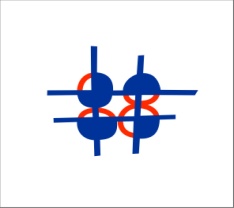 REGIONAL CENTER FOR PROFESSIONAL DEVELOPMENT OF EMPLOYEES IN EDUCATION, NIŠPariske komune bb, RS-18000 Niš, SerbiaPhone:+38118 202 300; Fax:+381 18 202 420info@rcnis.edu.rs; http://www.rcnis.edu.rsВремеАктивностРеализатор18.00 -19.15Обележавање 150 година Вукове реформе и 200 година од објављивања ''Првог српског рјечника" Систематизација градива из области историје језика. У оквиру часа биће представљена изложба са најбољим и награђеним ученичким литерарним и ликовним радовима по конкурсу завршеном у децембру месецу. Најбољи радови биће прочитани на часу.Татјана Цекић, наставник српског језика, ученици осмог разреда у ОШ “Бубањски хероји”19.15 -19.30Питања, коментари, дискусијаТатјана Цекић, наставник српског језика, ученици осмог разреда у ОШ “Бубањски хероји”